Los Granos Ofrecidos son Ricos en Granos Integrales                         											    Leche Desnatada Y de 1% son Ofrecidas Diariamente													                      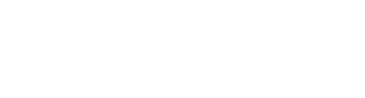 